	Женева, 21 января 2020 годаУважаемая госпожа,
уважаемый господин,Всемирная ассамблея по стандартизации электросвязи (ВАСЭ-20) состоится в Хайдарабаде, Индия, 17−27 ноября 2020 года и назначит председателей и заместителей председателей исследовательских комиссий МСЭ-Т, Консультативной группы по стандартизации электросвязи (КГСЭ) и Комитета по стандартизации терминологии (КСТ) на период 2021−2024 годов.В соответствии с Резолюцией 208 (Пересм. Дубай, 2018 г.) Полномочной конференции о назначении и максимальном сроке полномочий председателей и заместителей председателей консультативных групп, исследовательских комиссий и других групп Секторов (см. Приложение 1 к настоящему циркуляру) и Резолюцией 35 (Пересм. Хаммамет, 2016 г.) ВАСЭ о назначении и максимальном сроке полномочий председателей и заместителей председателей исследовательских комиссий Сектора стандартизации электросвязи и Консультативной группы по стандартизации электросвязи (см. Приложение 2 к настоящему циркуляру) Государствам-Членам, Членам Сектора МСЭ-T, а также заинтересованным исследовательским комиссиям и КГСЭ предлагается оказать помощь ВАСЭ в назначении председателей и заместителей председателей исследовательских комиссий МСЭ-Т, Консультативной группы по стандартизации электросвязи (КГСЭ) и Комитета по стандартизации терминологии (КСТ) и представить подходящих кандидатов.В случае если ваша администрация/организация желает предложить кандидата на пост председателя или заместителя председателя исследовательской комиссии МСЭ-Т, КГСЭ и КСТ либо поддержать кандидатуру действующего в настоящее время председателя или заместителя председателя, убедительно прошу направить мне в срок до 16 августа 2020 года, но не позднее 2 ноября 2020 года, фамилии и краткие биографические справки с описанием квалификации соответствующего лица. Учитывая, что во всех регионах последнее подготовительное собрание состоится во второй половине августа или первой половине сентября, указанные сроки должны обеспечить для администраций/
организаций достаточно времени для координации своих позиций к этому сроку. Собрание руководящего состава с участием вновь избранных председателей и заместителей председателей состоится в Хайдарабаде 28 ноября 2020 года, то есть на следующий день после заключительного пленарного заседания ВАСЭ-20.Хотел бы привлечь ваше внимание к процедуре назначения председателей и заместителей председателей, предусмотренной в Резолюции 208 (Пересм. Дубай, 2018 г.) Полномочной конференции (см. Приложение 1 к настоящему циркуляру). Кроме того, в пункте 3.2 Резолюции 1 (Пересм. Хаммамет, 2016 г.) ВАСЭ указано, что "при назначении председателей и заместителей председателей исходят из соображений как явно проявляющейся компетентности в технических вопросах, изучаемых соответствующей исследовательской комиссией, так и наличия управленческих навыков, принимая во внимание необходимость содействия справедливому географическому распределению и гендерному балансу и участию развивающихся стран. Назначенные председатели и заместители председателей должны активно участвовать в сфере деятельности соответствующей исследовательской комиссии и ставить работу этой исследовательской комиссии своей приоритетной задачей. Другие соображения, в том числе пребывание в должности, носят второстепенный характер".В пункте 242 Конвенции указано, что "[…] всемирная ассамблея по стандартизации электросвязи […] назначают председателя и одного или нескольких заместителей председателя для каждой исследовательской комиссии. При назначении председателей и заместителей председателей особое внимание уделяется требованиям к компетенции и справедливому географическому распределению, а также необходимости содействия более эффективному участию развивающихся стран".В дополнение к Резолюции 208 (Пересм. Дубай, 2018 г.) Полномочной конференции и Резолюции 35 (Пересм. Хаммамет, 2016 г.) ВАСЭ я хотел бы также обратить ваше внимание на Резолюцию 55 (Пересм. Хаммамет, 2016 г.) ВАСЭ о содействии гендерному равенству в деятельности Сектора стандартизации электросвязи МСЭ, в которой Государствам-Членам и Членам Сектора предлагается представлять кандидатуры на посты председателей и заместителей председателей с учетом активного участия женщин, а также мужчин в комиссиях и направлениях деятельности в области стандартизации.Исходя из опыта, хотел бы довести до вашего сведения следующие дополнительные соображения:−	должность председателя или заместителя председателя исследовательской комиссии не является "почетной" должностью;−	кандидаты и/или направляющие их администрации должны уделять время и обеспечивать ресурсы, необходимые для выполнения обязанностей председателей и заместителей председателей;−	администрациям предлагается выдвигать лишь ограниченное число кандидатов, в особенности на посты председателей, и не включать кандидатов на пост заместителя председателя исследовательской комиссии, для которой они уже имеют кандидатуру на пост председателя; в случае если какой-либо кандидат не назначен на пост председателя, это не дает данному кандидату автоматического права занять пост заместителя председателя;−	при назначении будут рассматриваться только предварительно заявленные кандидаты.Просим учесть, что ВАСЭ-12 приняла решение, что председатели и заместители председателей всех региональных групп исследовательских комиссий (в том числе региональных групп ИК3 МСЭ-Т) назначаются не ВАСЭ, а непосредственно исследовательскими комиссиями (см. Материалы ВАСЭ-12, отчет о четвертом – седьмом пленарных заседаниях и церемонии закрытия, раздел 8.2).К следующей ВАСЭ некоторые действующие в настоящее время председатели и заместители председателей исследовательских комиссий и КГСЭ завершат два срока пребывания в своей должности и не будут иметь права на переизбрание на тот же пост (см. Приложение 3 к настоящему Циркулярному письму). Для председателя и заместителей председателя КСТ ограничения по времени отсутствуют.Надеюсь встретиться с вами всеми на ВАСЭ-20 в Хайдарабаде, Индия.С уважением,(подпись)Чхе Суб Ли
Директор Бюро
стандартизации электросвязиПриложения: 3Приложение 1
(к Циркуляру 202 БСЭ)Резолюция 208 (ДУБАЙ, 2018 г.)Назначение и максимальный срок полномочий председателей и заместителей председателей консультативных групп, исследовательских комиссий и других групп СекторовПолномочная конференция Международного союза электросвязи (Дубай, 2018 г.),напоминаяa)	о Резолюции 166 (Пересм. Пусан, 2014 г.) Полномочной конференции о числе заместителей председателей консультативных групп, исследовательских комиссий и других групп Секторов;b)	о Резолюции 58 (Пересм. Пусан, 2014 г.) Полномочной конференции об укреплении отношений МСЭ с региональными организациями электросвязи и всеми Государствами-Членами, без исключения, в интересах проведения региональных подготовительных мероприятий к Полномочной конференции;c)	о Резолюции 70 (Пересм. Дубай, 2018 г.) настоящей Конференции об учете гендерных аспектов в деятельности МСЭ и содействии обеспечению гендерного равенства и расширению прав и возможностей женщин посредством информационно-коммуникационных технологий;d)	о Резолюции МСЭ-R 15-6 (Пересм. Женева, 2015 г.) Ассамблеи радиосвязи (АР), Резолюции 35 (Пересм. Хаммамет, 2016 г.) Всемирной ассамблеи по стандартизации электросвязи (ВАСЭ) и Резолюции 61 (Пересм. Дубай, 2014 г.) Всемирной конференции по развитию электросвязи (ВКРЭ) о назначении и максимальном сроке пребывания в должности председателей и заместителей председателей соответствующих консультативных групп и исследовательских комиссий;e)	о Резолюции 1386 Совета МСЭ, принятой на его сессии 2017 года, о Координационном комитете МСЭ по терминологии (ККТ),учитывая,a)	что в п. 242 Конвенции МСЭ требуется, чтобы АР, ВАСЭ и ВКРЭ назначали председателя и одного или нескольких заместителей председателя для каждой исследовательской комиссии с учетом их компетенции и справедливого географического распределения, а также необходимости содействия более эффективному участию развивающихся стран1;b)	что согласно требованиям п. 243 Конвенции, если того требует объем работы какой-либо исследовательской комиссии, то ассамблея или конференция назначают такое дополнительное количество заместителей председателя для данной исследовательской комиссии, которое они считают необходимым;c)	что в п. 244 Конвенции содержится процедура избрания исследовательской комиссией председателя в период между двумя ассамблеями или конференциями, если действующий председатель не в состоянии выполнять свои обязанности;d)	что процедуры назначения и требования к квалификации председателей и заместителей председателей консультативных групп Секторов должны, как правило, быть такими же, как и при назначении председателей и заместителей председателей исследовательских комиссий;e)	что опыт участия в работе МСЭ в целом и соответствующего Сектора в частности будет особенно ценным для председателей и заместителей председателей консультативных групп;f)	что в соответствующих разделах Резолюции 1 каждого Сектора, в которой определяются его методы работы, приведены руководящие указания, касающиеся назначения председателей и заместителей председателей консультативных групп и исследовательских комиссий на ассамблее или конференции,признавая,a)	что в настоящее время в трех Секторах МСЭ имеются аналогичные установленные процедуры назначения, требования в отношении квалификации и руководящие принципы, касающиеся председателей и заместителей председателей консультативных групп, исследовательских комиссий и других групп Секторов2;b)	необходимость обеспечивать и поощрять надлежащее представительство председателей и заместителей председателей из развивающихся стран;c)	необходимость поощрять эффективное участие всех избираемых заместителей председателей в работе своих соответствующих консультативных групп и исследовательских комиссий путем определения конкретных функций для каждого избираемого заместителя председателя, с тем чтобы более рационально распределять рабочую нагрузку, связанную с управлением работой собраний Союза,признавая далее,a)	что консультативным группам, исследовательским комиссиям и другим группам Секторов следует назначать только такое число заместителей председателей, которое считается необходимым для эффективного и действенного управления и функционирования данной группы;b)	что следует принять меры для обеспечения определенной преемственности между председателями и заместителями председателей;c)	преимущества установления максимального срока полномочий в целях обеспечения, с одной стороны, разумной стабильности для продвижения работы, а с другой стороны − возможности обновления из числа кандидатов, обладающих новыми взглядами и концепциями;d)	важность эффективного учета гендерных аспектов в политике всех Секторов МСЭ,принимая во внимание,а)	что максимальный двукратный срок полномочий председателей и заместителей председателей консультативных групп, исследовательских комиссий и других групп Секторов обеспечивает разумную стабильность, в то же время предоставляя возможность выполнять эти функции разным лицам;b)	что в руководящий состав консультативной группы и исследовательской комиссии Сектора должны входить, по меньшей мере, председатель, заместители председателя и председатели подчиненных им групп;c)	преимущества выдвижения на основе консенсуса не более двух кандидатов от каждой региональной организации3 на посты заместителей председателей консультативных групп;d)	значение предыдущего опыта кандидата, накопленного как минимум на посту председателя и заместителя председателя рабочей группы, докладчика и заместителя докладчика, помощника докладчика или редактора в соответствующих исследовательских комиссиях,решает,1	что кандидатов на посты председателей и заместителей председателей консультативных групп, исследовательских комиссий и других групп Секторов (включая, насколько это практически осуществимо, Подготовительное собрание к Конференции (ПСК) и Координационный комитет по терминологии (ККТ) в Секторе радиосвязи МСЭ (МСЭ-R)4, Комитет по стандартизации терминологии (КСТ) в Секторе стандартизации электросвязи МСЭ (МСЭ-Т)4) следует назначать согласно процедурам, приведенным в Приложении 1, с учетом требований к квалификации, приведенных в Приложении 2, и руководящих указаний, представленных в Приложении 3 к настоящей Резолюции и пункте 2 раздела решает Резолюции 58 (Пересм. Пусан, 2014 г.);2	что кандидатов на посты председателей и заместителей председателей консультативных групп, исследовательских комиссий и других групп Секторов следует определять с учетом того, что соответствующая ассамблея или конференция будет назначать для каждой консультативной группы, исследовательской комиссии и другой группы Сектора председателя и такое число заместителей председателя, которое она сочтет необходимым для результативного и эффективного управления и функционирования данной группы, применяя руководящие указания, представленные в Приложении 3;3	что при выдвижении кандидатов на посты председателей и заместителей председателей консультативных групп, исследовательских комиссий и других групп Секторов следует предоставлять краткие биографические справки с описанием квалификации предлагаемых лиц, уделяя внимание обеспечению преемственности участия в работе консультативной группы, исследовательской комиссии или другой группы Сектора и что Директора соответствующих Бюро распространяют эти краткие биографические справки среди глав присутствующих на ассамблее или конференции делегаций;4	что срок полномочий как для председателей, так и для заместителей председателей не должен превышать два периода между следующими друг за другом ассамблеями или конференциями;5	что период полномочий для одного назначения (например, заместителем председателя) не засчитывается в период полномочий для другого назначения (например, председателем) и что следует принять меры по обеспечению определенной преемственности между председателями и заместителями председателей;6	что период полномочий председателя или заместителя председателя, избранного согласно п. 244 Конвенции в интервале между ассамблеями или конференциями, не засчитывается в срок полномочий,решает далее,1	что следует настоятельно рекомендовать заместителям председателей консультативных групп и исследовательских комиссий Секторов брать на себя руководящую роль в направлениях деятельности, чтобы обеспечить справедливое распределение задач и добиться более широкого участия заместителей председателей в управлении работой консультативных групп и исследовательских комиссий и в самой их работе;2	что назначение заместителей председателей консультативных групп Секторов следует ограничить двумя кандидатами, а заместителей председателей исследовательских комиссий следует ограничить двумя-тремя кандидатами от каждой региональной организации, принимая во внимание Резолюцию 70 (Пересм. Дубай, 2018 г.) и пункт 2 раздела решает Резолюции 58 (Пересм. Пусан, 2014 г.), чтобы обеспечить справедливое географическое распределение между регионами МСЭ и гарантировать, чтобы каждый регион был представлен не более чем тремя компетентными и квалифицированными кандидатами;3	что следует поощрять назначение кандидатов от стран, представители которых не занимают должностей председателей и заместителей председателей;4	что ни один человек не может занимать более одного поста заместителя председателя в этих группах в любом из Секторов, и только в исключительных случаях может одновременно занимать такие посты более чем в одном Секторе;5	что каждой региональной организации МСЭ, принимающей участие в АР, ВАСЭ и ВКРЭ, предлагается при назначении на должности отдельных опытных профессионалов в полной мере соблюдать принцип справедливого географического распределения среди региональных организаций МСЭ, а также учитывать необходимость содействовать более эффективному участию развивающихся стран;6	что приведенные выше руководящие указания могут, насколько это практически возможно, применяться к ПСК МСЭ-R,поручает Совету МСЭрегулярно обсуждать эффективность критериев отбора/назначения и рабочую нагрузку всех избираемых председателей и заместителей председателей при управлении ими работой исследовательских комиссий, консультативных групп и других групп, и представлять отчет полномочной конференции,предлагает Государствам-Членам и Членам Секторов1	поддержать своих успешных кандидатов на такие посты в консультативных группах, исследовательских комиссиях и других группах Секторов, а также помогать и содействовать им в выполнении их задач в течение их срока полномочий;2	содействовать выдвижению кандидатур женщин на посты председателей и заместителей председателей консультативных групп, исследовательских комиссий и других групп Секторов.Приложение 1 к резолюции 208 (ДУБАЙ, 2018 г.)Процедура назначения председателей и заместителей председателей консультативных групп, исследовательских комиссий и других групп Секторов1	Как правило, вакансии председателей и заместителей председателей, которые должны быть заполнены, известны заранее до проведения ассамблеи или конференции.а)	С целью оказания помощи ассамблее или конференции в назначении председателей/ заместителей председателей Государствам-Членам и Членам соответствующего Сектора настоятельно рекомендуется сообщать Директору Бюро о подходящих кандидатах, желательно за три месяца, но не позднее чем за две недели до открытия ассамблеи или конференции.b)	При выдвижении подходящих кандидатов Членам Сектора следует проводить предварительные консультации с соответствующей администрацией/Государством-Членом, чтобы избежать любых возможных несогласий в отношении такого выдвижения.c)	Директор Бюро на основе полученных предложений рассылает список кандидатов Государствам-Членам и Членам Сектора. Список кандидатов должен сопровождаться сведениями о квалификации каждого кандидата, как это указано в Приложении 2 к настоящей Резолюции.d)	На основе этого документа и всех соответствующих полученных комментариев главам делегаций в подходящее время в период работы ассамблеи или конференции должно быть предложено подготовить в консультации с Директором Бюро сводный список назначаемых председателей и заместителей председателей консультативной группы, исследовательских комиссий и других групп Секторов, который должен быть представлен в адресованном ассамблее или конференции документе для окончательного утверждения.e)	При составлении сводного списка необходимо учитывать следующее: при наличии двух или более кандидатов с равной компетенцией для одной и той же должности председателя предпочтение следует отдавать кандидатурам Государств-Членов и Членов Сектора, имеющих наименьшее число назначенных председателей консультативной группы и исследовательских комиссий Сектора.2	Ситуации, не охватываемые вышеприведенными положениями, будут рассматриваться на ассамблее или конференции в каждом конкретном случае. Например, если предусматривается объединение двух существующих исследовательских комиссий, то могут быть рассмотрены предложения в отношении соответствующих исследовательских комиссий. Поэтому в данном случае все же применима процедура, изложенная в пункте 1.3	Однако если ассамблея или конференция решает создать совершенно новую исследовательскую комиссию, то соответствующие обсуждения и назначения должны состояться на ассамблее или конференции.4	Эти процедуры должны применяться для назначений, осуществляемых консультативной группой, согласно полномочиям, делегированным ей соответствующей ассамблеей или конференцией.5	Вакансии председателей и заместителей председателей, которые освобождаются в период между ассамблеями или конференциями, заполняются в соответствии с п. 244 Конвенции.Приложение 2 К резолюции 208 (ДУБАЙ, 2018 г.)Квалификация председателей и заместителей председателей1	Пункт 242 Конвенции гласит, что:"…При назначении председателей и заместителей председателей особое внимание уделяется требованиям к компетенции и справедливому географическому распределению, а также необходимости содействия более эффективному участию развивающихся стран".Наряду с тем, что основное внимание уделяется указанным ниже аспектам квалификации, должно обеспечиваться надлежащее представительство председателей и заместителей председателей из развивающихся стран, в том числе наименее развитых стран, малых островных развивающихся государств, развивающихся стран, не имеющих выхода к морю, и стран с переходной экономикой.2	Что касается вопроса компетенции, то при назначении председателей и заместителей председателей большое значение, помимо прочего, будут иметь, по-видимому, следующие сведения о квалификации:a)	соответствующие профессиональные знания и опыт;b)	постоянное участие в работе соответствующей исследовательской комиссии или, для председателей и заместителей председателя консультативной группы Сектора, в работе МСЭ в целом и соответствующем Секторе в частности;c)	управленческие способности;d)	возможность без задержки приступить к исполнению обязанностей и выполнять их в период до следующей ассамблеи или конференции;e)	знание деятельности, связанной с мандатом Сектора.3	Конкретные ссылки на вышеуказанные сведения о квалификации следует включать в краткую биографическую справку, рассылаемую Директором Бюро.Приложение 3 к резолюции 208 (ДУБАЙ, 2018 г.)Руководящие указания для назначения оптимального числа заместителей председателей консультативных групп, исследовательских комиссий и других групп Секторов1	В соответствии с п. 242 Конвенции следует принимать во внимание, насколько это возможно, требования к компетенции, вопрос справедливого географического распределения, а также необходимость содействовать более эффективному участию развивающихся стран5.2	Насколько это возможно и принимая во внимание необходимость в подтвержденной компетенции, при назначении или выборе руководящих лиц следует использовать людские ресурсы максимально широкого круга Государств-Членов и Членов Сектора, признавая в то же время необходимость назначения лишь такого числа заместителей председателей, какое требуется для эффективного и результативного руководства и функционирования исследовательских комиссий в соответствии с запланированной структурой и программой работы.3	Следует учитывать нагрузку в качестве одного из факторов при определении надлежащего числа заместителей председателя, чтобы обеспечить полномасштабное управление по всем аспектам, входящим в компетенцию консультативных групп, исследовательских комиссий и других групп Секторов. Распределение задач между заместителями председателей должно осуществляться в рамках каждой исследовательской комиссии и консультативной группы и может быть изменено в соответствии с рабочими потребностями.4	Общее число предлагаемых какой-либо администрацией заместителей председателей должно быть обоснованным, с тем чтобы обеспечивалось соблюдение принципа справедливого распределения должностей среди заинтересованных Государств-Членов.5	Следует принимать во внимание региональное представительство в консультативных группах и исследовательских комиссиях во всех трех Секторах, чтобы ни один человек не мог занимать более одного поста заместителя председателя в этих группах и комиссиях в каком-либо одном Секторе и только в исключительных случаях занимал бы такой пост более чем в одном Секторе6.Приложение 2
(к Циркуляру 202 БСЭ)РЕЗОЛЮЦИя 35  (Пересм. Хаммамет, 2016 г.)Назначение и максимальный срок полномочий председателей и заместителей председателей исследовательских комиссий Сектора стандартизации электросвязи и Консультативной группы по стандартизации электросвязи(Монреаль, 2000 г.; Флорианополис, 2004 г.; Йоханнесбург, 2008 г.; Дубай, 2012 г.; Хаммамет, 2016 г.)Всемирная ассамблея по стандартизации электросвязи (Хаммамет, 2016 г.),учитывая,а)	что п. 189 Конвенции МСЭ предусматривает создание исследовательских комиссий Сектора стандартизации электросвязи МСЭ (МСЭ-Т);b)	что в Статье 20 Конвенции предусматривается, что при назначении председателей и заместителей председателей особое внимание должно уделяться их личной компетентности и справедливому географическому распределению, а также необходимости содействия более эффективному участию развивающихся стран1;c)	что характер работы исследовательских комиссий определяется в п. 192 Конвенции и других связанных с ним положениях;d)	что положения, относящиеся к Консультативной группе по стандартизации электросвязи (КГСЭ), включены в Статью 14А Конвенции;e)	что в п. 242 Конвенции требуется, чтобы Всемирная ассамблея по стандартизации электросвязи (ВАСЭ) назначала председателей и заместителей председателей исследовательских комиссий, принимая по внимание их компетентность, принцип справедливого географического распределения и необходимость содействия более эффективному участию развивающихся стран;f)	что в п. 1.10 раздела 1 Резолюции 1 (Пересм. Хаммамет, 2016 г.) настоящей Ассамблеи указывается, что ВАСЭ назначает председателей и заместителей председателей исследовательских комиссий и КГСЭ;g)	что в разделе 3 Резолюции 1 (Пересм. Хаммамет, 2016 г.) настоящей Ассамблеи приведены руководящие принципы, касающиеся назначения председателей и заместителей председателей исследовательских комиссий на ВАСЭ;h)	что процедуры назначения и требования к квалификации председателя и заместителей председателя КГСЭ должны, как правило, быть такими же, как и при назначении председателей и заместителей председателей исследовательских комиссий;i)	что опыт участия в работе МСЭ в целом и МСЭ-Т, в частности, будет особенно ценным для председателя и заместителей председателя КГСЭ;j)	что в п. 244 Конвенции описана процедура замены председателя или заместителя председателя исследовательской комиссии, оказавшегося не в состоянии выполнять свои обязанности в какой-то момент времени в период между ВАСЭ;k)	что п. 197G Конвенции гласит, что КГСЭ "принимает собственные методы работы, совместимые с процедурами, принятыми Всемирной ассамблеей по стандартизации электросвязи";l)	что конкретное ограничение срока полномочий позволило бы вносить новые идеи на периодической основе, давая в то же время возможность назначать председателей и заместителей председателей исследовательских комиссий и председателя и заместителей председателя КГСЭ от различных Государств-Членов и Членов Сектора,согласноa)	Резолюции 166 (Пересм. Пусан, 2014 г.) Полномочной конференции о числе заместителей председателей консультативных групп, исследовательских комиссий и других групп Секторов;b)	Резолюции 70 (Пересм. Пусан, 2014 г.) Полномочной конференции об учете гендерных аспектов в деятельности МСЭ и содействии обеспечению гендерного равенства и расширению прав и возможностей женщин посредством информационно-коммуникационных технологий,отмечаяa)	Статью 19 Конвенции об участии в деятельности Союза объединений и организаций;b)	Резолюцию 58 (Пересм. Пусан, 2014 г.) Полномочной конференции об укреплении отношений МСЭ с региональными организациями электросвязи и региональных подготовительных мероприятиях к Полномочной конференции, в частности, пункт 2 раздела решает этой Резолюции;с)	Резолюцию 43 (Пересм. Дубай, 2012 г.) ВАСЭ о региональных мероприятиях по подготовке к ВАСЭ,принимая во внимание,а)	что максимальный срок полномочий, составляющий два срока для председателей и заместителей председателей исследовательских комиссий и КГСЭ, обеспечивает приемлемый уровень стабильности и в то же время предоставляет возможность для работы на этих должностях разным лицам;b)	что в состав руководящей группы КГСЭ и исследовательской комиссии должны входить, по меньшей мере, председатель, заместители председателя и председатели подчиненных им групп;c)	удобство выдвижения на основе консенсуса до двух кандидатов от каждого региона на посты заместителей председателей консультативных групп 4/6;d)	значение предыдущего опыта кандидата, накопленного как минимум на посту Докладчика, помощника Докладчика или редактора в соответствующих исследовательских комиссиях,решает,1	что кандидатов на посты председателей и заместителей председателей исследовательских комиссий МСЭ-Т и кандидатов на посты председателя и заместителей председателя КГСЭ следует назначать согласно процедурам, приведенным в Приложении А, с учетом требований квалификации, приведенных в Приложении В, и руководящих указаний, представленных в Приложении С к настоящей Резолюции и пункте 2 раздела решает Резолюции 58 (Пересм. Пусан, 2014 г.);2	что кандидатов на посты председателей и заместителей председателей исследовательских комиссий и кандидатов на посты председателя и заместителей председателя КГСЭ следует определять с учетом того, что ВАСЭ будет назначать для каждой исследовательской комиссии и для КГСЭ председателя и такое число заместителей председателя, которое она сочтет необходимым для результативного и эффективного управления и функционирования данной группы, применяя руководящие указания, представленные в Приложении С;3	что при выдвижении кандидатов на посты председателей и заместителей председателей исследовательских комиссий или председателя и заместителей председателя КГСЭ следует предоставлять краткие биографические справки с описанием квалификации предлагаемых лиц, уделяя особое внимание обеспечению преемственности участия в работе исследовательских комиссий МСЭ-Т или КГСЭ, и что Директор Бюро стандартизации электросвязи распространяет эти краткие биографические справки среди глав присутствующих на ВАСЭ делегаций;4	что срок полномочий как для председателей, так и для заместителей председателей не должен превышать два периода между следующими друг за другом ассамблеями;5	что период полномочий для одного назначения (например, заместителем председателя) не засчитывается в период полномочий для другого назначения (например, председателем) и что следует принять меры по обеспечению определенной преемственности между председателями и заместителями председателей;6	что период между ассамблеями, во время которого председатель или заместитель председателя избран согласно п. 244 Конвенции, не засчитывается в срок полномочий,решает далее,1	что следует настоятельно рекомендовать заместителям председателей КГСЭ и исследовательских комиссий брать на себя руководящую роль в направлениях деятельности, чтобы обеспечить справедливое распределение задач и добиться более широкого участия заместителей председателей в управлении работой КГСЭ и исследовательских комиссий и в самой их работе;2	что назначение заместителей председателей исследовательских комиссий следует ограничить тремя кандидатами от каждого региона, принимая во внимание Резолюцию 70 (Пересм. Пусан, 2014 г.) и пункт 2 раздела решает Резолюции 58 (Пересм. Пусан, 2014 г.), чтобы обеспечить справедливое географическое распределение между регионами МСЭ и гарантировать, чтобы каждый регион был представлен не более чем тремя компетентными и квалифицированными кандидатами,предлагает Государствам-Членам и Членам Сектора1	поддержать своих успешных кандидатов на такие посты в МСЭ-Т, а также помогать и содействовать им в выполнении их задач в течение их срока полномочий;2	содействовать выдвижению кандидатур женщин на посты председателей и заместителей председателей исследовательских комиссий МСЭ-Т и на посты председателя и заместителей председателя КГСЭ.Приложение А
(к Резолюции 35 (Пересм. Хаммамет, 2016 г.))Процедура назначения председателей и заместителей председателей 
исследовательских комиссий МСЭ-Т и КГСЭ1	Как правило, вакансии председателей и заместителей председателей, которые должны быть заполнены, известны заранее до проведения ВАСЭ.а)	С целью оказания помощи ВАСЭ в назначении председателей/заместителей председателей Государствам-Членам и Членам Сектора МСЭ-Т настоятельно рекомендуется сообщать Директору Бюро стандартизации электросвязи (БСЭ) о подходящих кандидатах желательно за три месяца, но не позднее чем за две недели до открытия ВАСЭ.b)	При выдвижении подходящих кандидатов Членам Сектора МСЭ-Т следует проводить предварительные консультации с соответствующей администрацией/Государством-Членом, чтобы избежать любых возможных несогласий в отношении такого выдвижения.c)	Директор БСЭ на основе полученных предложений рассылает список кандидатов Государствам-Членам и Членам Сектора. Список кандидатов должен сопровождаться сведениями о квалификации каждого кандидата, как это указано в Приложении В к настоящей Резолюции.d)	На основе этого документа и всех соответствующих полученных комментариев главам делегаций в подходящее время в период работы ВАСЭ должно быть предложено подготовить в консультации с Директором БСЭ сводный список назначаемых председателей и заместителей председателей исследовательских комиссий, который должен быть представлен в адресованном ВАСЭ документе для окончательного утверждения.e)	При составлении сводного списка необходимо учитывать следующее: при наличии двух или более кандидатов с одинаковой квалификацией для одной и той же должности председателя предпочтение следует отдавать кандидатурам Государств-Членов и Членов Сектора, имеющих наименьшее число назначенных председателей исследовательских комиссий и КГСЭ.2	Ситуации, не охватываемые вышеприведенными положениями, будут рассматриваться на ВАСЭ в каждом конкретном случае.Например, если предусматривается объединение двух существующих исследовательских комиссий, то могут быть рассмотрены предложения в отношении соответствующих исследовательских комиссий. Поэтому в данном случае все же применима процедура, изложенная в пункте 1.Однако если ВАСЭ решает создать совершенно новую исследовательскую комиссию, то соответствующие обсуждения и назначения должны состояться на ВАСЭ.3	Эти процедуры должны применяться для назначений, осуществляемых КГСЭ в соответствии с делегированными ей полномочиями (см. Резолюцию 22 (Пересм. Хаммамет, 2016 г.) настоящей Ассамблеи).4	Должности председателей и заместителей председателей, которые освобождаются в период между ВАСЭ, заполняются в соответствии с п. 244 Конвенции.Приложение В
(к Резолюции 35 (Пересм. Хаммамет, 2016 г.))Квалификация председателей и заместителей председателейПункт 242 Конвенции гласит, что:"…При назначении председателей и заместителей председателей особое внимание уделяется требованиям к компетенции и справедливому географическому распределению, а также необходимости содействия более эффективному участию развивающихся стран".Наряду с тем, что основное внимание уделяется указанным ниже аспектам квалификации, должно обеспечиваться надлежащее представительство председателей и заместителей председателей из развивающихся стран, в том числе наименее развитых стран, малых островных развивающихся государств и стран с переходной экономикой.Что касается вопроса компетенции, то при назначении председателей и заместителей председателей первостепенную важность, помимо прочего, будут иметь, по-видимому, следующие сведения о квалификации:–	соответствующие профессиональные знания и опыт;–	постоянное участие в работе соответствующей исследовательской комиссии или, для председателей и заместителей председателя КГСЭ, в работе Сектора стандартизации электросвязи МСЭ;–	организаторские способности;–	возможность без задержки приступить к исполнению обязанностей2;–	знание деятельности, связанной со стандартизацией.Конкретные ссылки на вышеуказанные сведения о квалификации должны быть включены в краткую биографическую справку, рассылаемую Директором БСЭ.Приложение С
(к Резолюции 35 (Пересм. Хаммамет, 2016 г.))Руководящие указания для назначения оптимального числа заместителей председателей исследовательских комиссий МСЭ-Т и КГСЭ1	В соответствии с Резолюцией 166 (Пересм. Пусан, 2014 г.) и п. 242 Конвенции следует, насколько это практически возможно, принимать во внимание требования к компетенции, принцип справедливого географического распределения, а также необходимость содействовать более эффективному участию развивающихся стран3.2	Насколько это возможно и принимая во внимание необходимость в подтвержденной компетенции, при назначении или выборе руководящих лиц следует использовать людские ресурсы максимально широкого круга Государств-Членов и Членов Сектора, признавая в то же время необходимость назначения лишь такого числа заместителей председателей, какое требуется для эффективного и результативного руководства и функционирования исследовательских комиссий в соответствии с запланированной структурой и программой работы. 3	Рабочую нагрузку следует учитывать в качестве одного из факторов при определении надлежащего числа заместителей председателей, чтобы обеспечить руководство в полной мере всеми аспектами, входящими в сферу компетенции КГСЭ и исследовательских комиссий. Распределение задач между заместителями председателей должно осуществляться в рамках каждой исследовательской комиссии и КГСЭ и может быть изменено в соответствии с рабочими потребностями.4	Общее число предлагаемых какой-либо администрацией заместителей председателей должно быть обоснованным, с тем чтобы обеспечивалось соблюдение принципа справедливого распределения должностей среди заинтересованных Государств-Членов.5	Следует принимать во внимание региональное представительство4 в консультативных группах, исследовательских комиссиях и других группах во всех трех Секторах, чтобы ни один человек не мог занимать более одного поста заместителя председателя в этих группах и комиссиях в каком-либо одном Секторе и только в исключительных случаях занимал бы такой пост более чем в одном Секторе5.6	При повторном избрании на посты заместителей председателей следует, как правило, избегать выдвижения кандидатур, которые не участвовали в половине или более собраний в течение предыдущего исследовательского периода, принимая во внимание существующие обстоятельства.ANNEX 3
(to TSB Circular 202)Chairmen and vice-chairmen of ITU-T study groups and TSAG and whether they have reached their term limit at WTSA-20_______________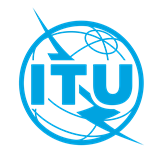 Международный союз электросвязиБюро стандартизации электросвязиОсн.:
Тел.:Факс:Эл. почта:Циркуляр 202 БСЭ
DIR+41 22 730 5852
+41 22 730 5853
tsbdir@itu.int–	Администрациям Государств – Членов Союза–	Членам Сектора МСЭ-ТОсн.:
Тел.:Факс:Эл. почта:Циркуляр 202 БСЭ
DIR+41 22 730 5852
+41 22 730 5853
tsbdir@itu.intКопии:–	Председателям и заместителям председателей исследовательских комиссий МСЭ-Т, 
КГСЭ и КСТ–	Директору Бюро развития электросвязи–	Директору Бюро радиосвязиПредмет:Кандидаты на посты председателей и заместителей председателей исследовательских комиссий МСЭ-Т, Консультативной группы по стандартизации электросвязи (КГСЭ) и Комитета по стандартизации терминологии (КСТ) на период 2021−2024 годовChair/Vice-ChairmenAppointmentTerm limit reached at WTSA-20SG2Chairman: Philip RUSHTON (G)2016NOSG2Mr Philippe FOUQUART (F)2016NOSG2Mr Edgardo Guillermo CLEMENTE (ARG)June 2014NOSG2Mr Saif BIN GHELAITA (UAE)2016NOSG2Mr Hossam ABD EL MAOULA SAKER (EGY)2016NOSG2Mr Ahmed Tajelsir Atya MOHAMMED (SDN)2016NOSG2Mr Abdullah AL-MUBADAL (ARS)2012YESSG2Ms Yan Chuan WANG (CHN)September 2013NOSG2Mr Ramazan YILMAZ (TUR)November 2017NOSG3Chairman: Mr Seiichi TSUGAWA (J)2012YESSG3Ms Joséphine ADOU BIENDJUI (CTI)2012YESSG3Mr Mohammad Ahmad ALMOMANI (JOR)2016NOSG3Ms Liliana Nora BEIN (ARG)2016NOSG3Mr Alexey BORODIN (RUS)2016NOSG3Mr Adel DARWISH (BHR)2016NOSG3Ms Aminata DRAME (SEN)2016NOSG3Mr Muneer ELMAKI (SDN)2016NOSG3Mr Byoung Nam LEE (KOR)2012YESSG3Ms Karima MAHMOUDI (TUN)2016NOSG3Mr Raynold MFUNGAHEMA (TZA)2012YESSG3Mr Ahmed SAID (EGY)2012YESSG3Mr Abraão Balbino e SILVA (BRA)2016NOSG3Mr Dominique WÜRGES (F)2012YESSG5Chairman: vacant at presentSG5Mr Jean-Manuel CANET (F)2016NOSG5Mr Sam Young CHUNG (KOR)2012YESSG5Mr Vincent Urbain NAMRONA (CAF)2016NOSG5Mr Josef OPITZ (D)2012YESSG5Mr Eiman Farouk Mahmoud OSMAN (SDN)2016NOSG5Mr Shuguang QI (CHN)2016NOSG5Mr Leonid RABINOVICH (USA)2016NOSG5Mr Kazuhiro TAKAYA (J)2016NOSG5Ms Nevine TEWFIK (EGY)2016NOSG9Chairman: Mr Satoshi MIYAJI (J)2016NOSG9Mr Tae Kyoon KIM (KOR)2016NOSG9Mr Blaise CORSAIRE MAMADOU (CAF)2016NOSG9Mr Zhifan SHENG (CHN)2016NOSG11Chairman: Mr Andrey KUCHERYAVY (RUS)2016NOSG11Mr Isaac BOATENG (GHA)2012YESSG11Mr Jose HIRSCHSON ALVAREZ PRADO (ARG)November 2017NOSG11Mr Shin-Gak KANG (KOR)2012YESSG11Mr Karim LOUKIL (TUN)2016NOSG11Mr Awad Ahmed Ali Hmed MULAH (SDN)2016NOSG11Mr Khoa NGUYEN VAN (VTN)2016NOSG11Mr João Alexandre Moncaio ZANON (BRA)2016NOSG11Ms Xiaojie ZHU (CHN)2016NOSG12Chairman: Mr Kwame BAAH-ACHEAMFUOR (GHA)2012YESSG12Mr Zeid ALKADI (JOR)2016NOSG12Mr Sergio Daniel D'UVA (ARG)May 2018NOSG12Mr Seyni Malan FATY (SEN)2016NOSG12Ms Rachel HUANG (CHN)May 2018NOSG12Mr Seong-Ho JEONG (KOR)2016NOSG12Mr Hassan Mukhtar Hassan MOHAMED (SDN)2016NOSG12Mr Al MORTON (USA)2012YESSG12Mr Edoyemi OGOH (NIG)2016NOSG12Mr Mehmet ÖZDEM (TUR)2016NOSG12Mr Tiago Sousa PRADO (BRA)2016NOSG12Mr Aymen SALAH (TUN)2016NOSG12Ms Yvonne UMUTONI (RRW)2016NOSG13Chairman: Mr Leo LEHMANN (SUI)April 2015NOSG13Mr Mohammed AL TAMIMI (ARS)2016NOSG13Ms Rim BELHASSINE-CHERIF (TUN)November 2013NOSG13Mr Ahmed EL-RAGHY (EGY)2012YESSG13Mr Yoshinori GOTO (J)2012YESSG13Mr Hyung-Soo KIM (KOR)2016NOSG13Mr Scott MANSFIELD (Ericsson Canada)2016NOSG13Mr Juan Carlos MINUTO (ARG)2016NOSG13Mr Brice MURARA (RRW)2016NOSG13Mr Fidelis ONAH (NIG)2016NOSG13Mr Heyuan XU (CHN)June 2012YESSG15Chairman: Mr Stephen J. TROWBRIDGE (USA)2012YESSG15Mr Fahad ALFALLAJ (ARS)2012YESSG15Mr Khaled AL-AZEMI (KWT)2016NOSG15Mr Edoardo COTTINO (I)2016NOSG15Mr Noriyuki ARAKI (J)2012YESSG15Mr Dan LI (CHN)2012YESSG15Mr Hubert MARIOTTE (F)2016NOSG15Mr John MESSENGER (G)2016NOSG15Mr Glenn PARSONS (Ericsson Canada)2016NOSG15Mr Jeong-dong RYOO (KOR)2012YESSG15Mr Cyrille Vivien VEZONGADA (CAF)2016NOSG16Chairman: Mr Noah LUO (CHN)2016NOSG16Mr Charles Zoé BANGA (CAF)2016NOSG16Mr Mohannad EL-MEGHARBEL (EGY)2012YESSG16Mr Heber MARTINEZ (ARG)2016NOSG16Mr Marcelo MORENO (BRA)2016NOSG16Ms Sarra REBHI (TUN)March 2019NOSG16Mr Hideki YAMAMOTO (J)2016NOSG17Chairman: Mr Heung Youl YOUM (KOR)2016NOSG17Mr Vasiliy DOLMATOV (RUS)2016NOSG17Mr Gökhan EVREN (TUR)2016NOSG17Mr Juan GONZALEZ (USA)March 2018NOSG17Mr Muataz Elsadig ISHAG (SDN)2016NOSG17Mr Patrick-Kennedy KETTIN ZANGA (CAF)2016NOSG17Ms Wala Turki LATROUS (TUN)2016NOSG17Mr Zhaoji (George) LIN (CHN)2012YESSG17Mr Hugo Darío MIGUEL (BRA)2016NOSG17Mr Yutaka MIYAKE (J)2016NOSG20Chairman: Mr Nasser Saleh AL MARZOUQI (UAE)2015NOSG20Mr Abdurahman M. AL HASSAN (ARS)2015NOSG20Mr Héctor Mario CARRIL (ARG)2016NOSG20Mr Fabio BIGI (I)2015NOSG20Mr Bilel CHABOU (TUN)2016NOSG20Mr Ramy Ahmed FATHY (EGY)September 2017NOSG20Mr Hyoung Jun KIM (KOR)2015NOSG20Mr Guy-Michel KOUAKOU (CTI)2016NOSG20Mr Achime Malick NDIAYE (SEN)2016NOSG20Mr Oleg MIRONNIKOV (RUS)2016NOSG20Ms Tania MARCOS PARAMIO (E)May 2018NOSG20Mr Ziqin SANG (CHN)2015NOSG20Mr Bako WAKIL (NIG)2016NOSG20Mr Toru YAMADA (J)April 2019NOTSAGChairman: Mr Bruce GRACIE (Ericsson Canada)February 2010YESTSAGMr Omar AL-ODAT (JOR)2016NOTSAGMs Rim BELHASSINE-CHERIF (TUN)2016NOTSAGMr Reiner LIEBLER (D)2016NOTSAGMr Víctor Manuel MARTÍNEZ VANEGAS (MEX)2016NOTSAGMr Vladimir Markovich MINKIN (RUS)2012YESTSAGMs Monique MORROW (USA)2012YESTSAGMr Matano NDARO (KEN)2012YESTSAGMs Weiling XU (CHN)2012YESSCVChairman: Ms Rim BELHAJ (TUN) (French)2017N/ASCVMr Tong WU (CHN) (Chinese)2016N/ASCVMr Paul NAJARIAN (USA) (English)2012N/ASCVMr Konstantin TROFIMOV (RUS) (Russian)2016N/ASCVVacant (Vice-chairman for Arabic)N/ASCVVacant (Vice-chairman for Spanish)N/A